　みなさん，普段野菜はどれくらい食べていますか？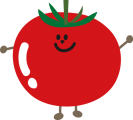 厚生労働省が推奨する1日の野菜摂取目標量は350gです。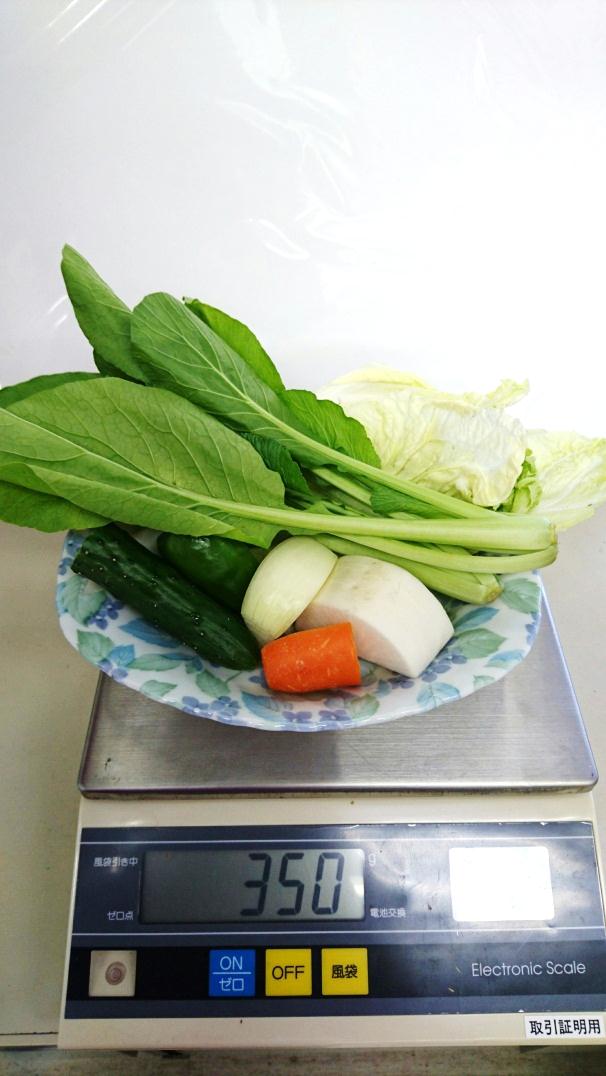 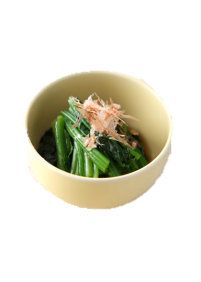 小鉢の野菜料理1皿は約70gです。1日に5皿食べるよう心がけると目標量を達成することができます。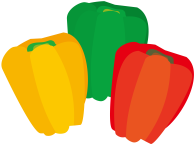 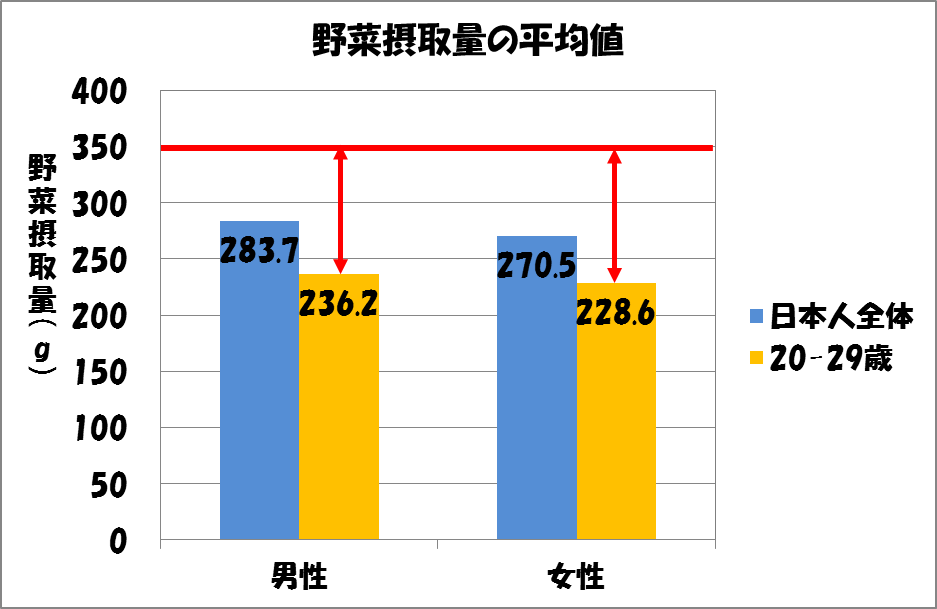 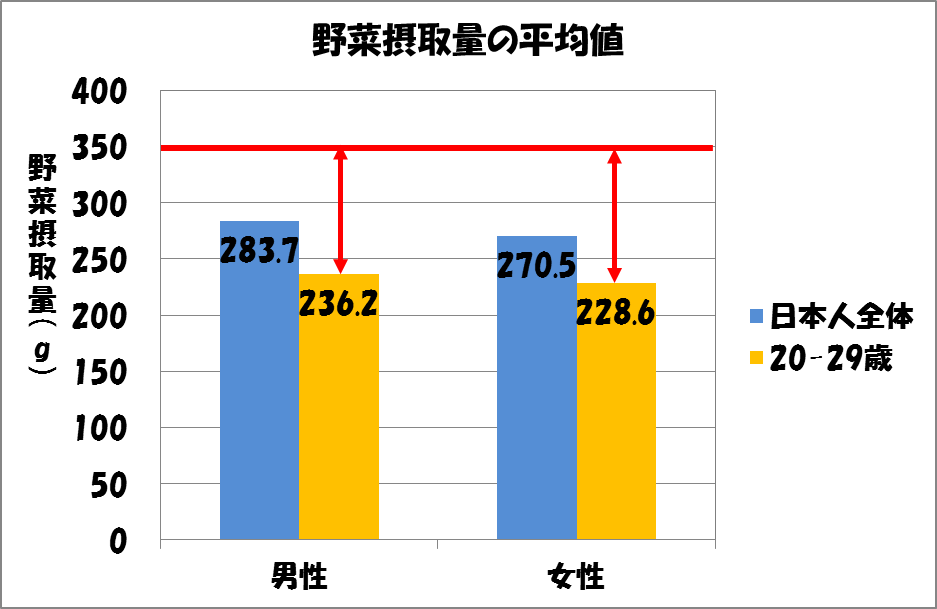 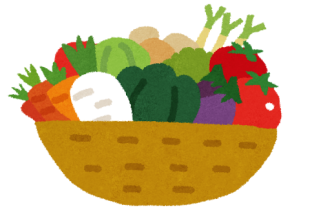 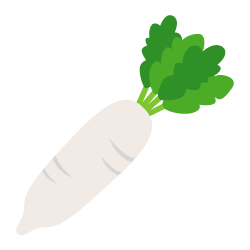 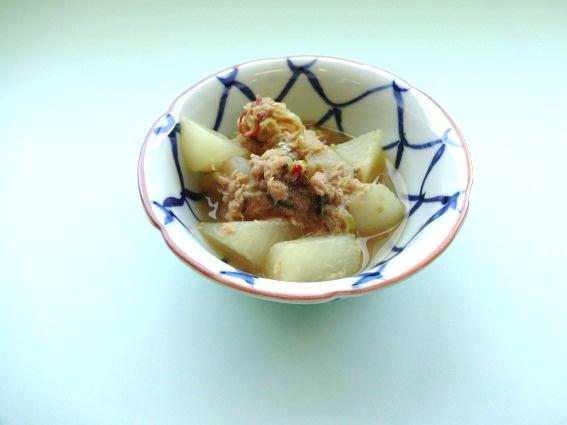 